INVESTING IN YOUR FUTURE UMPIRING GOALS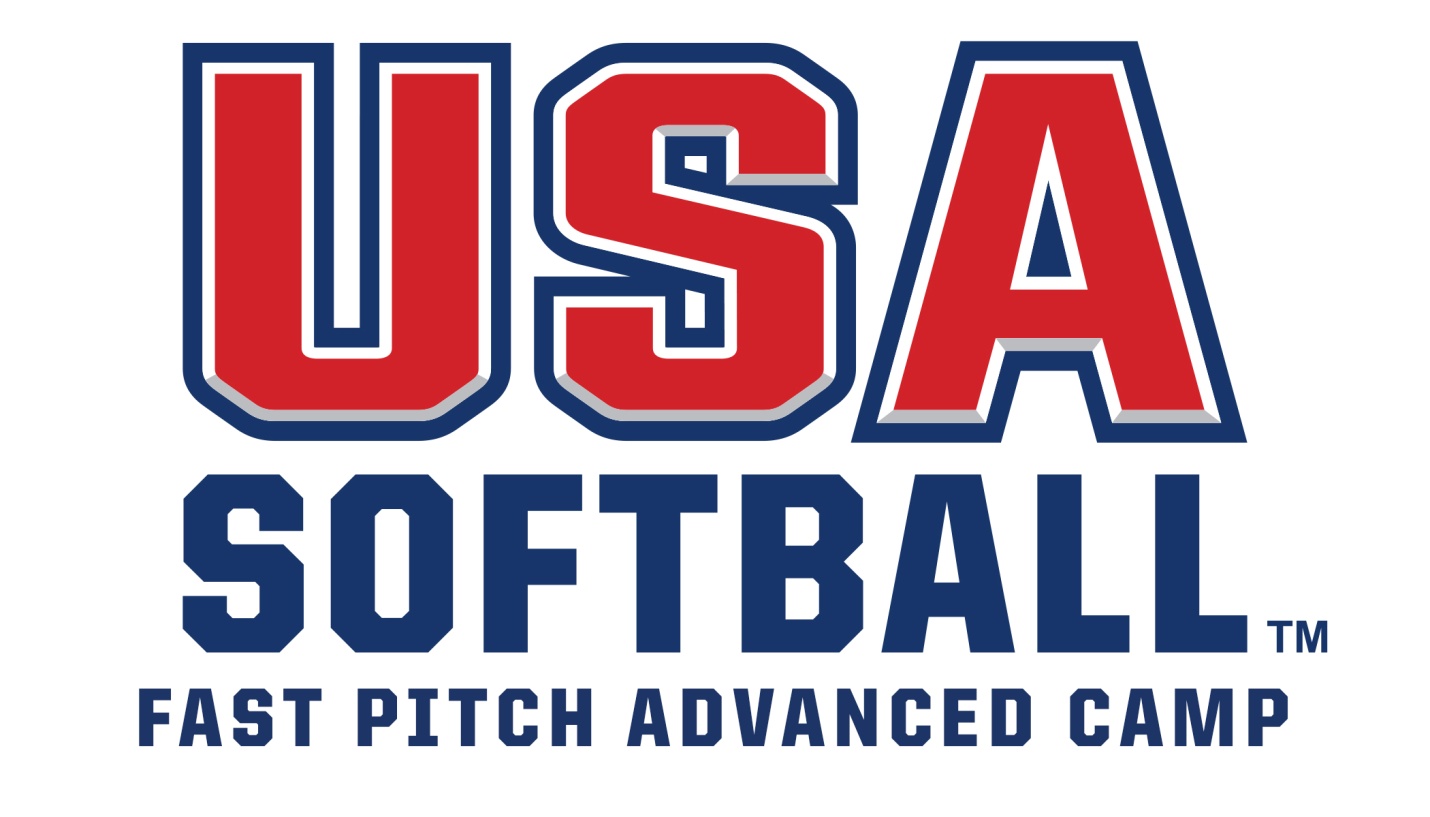 CINCINNATI, OHIOJUNE 19-22, 2019The USA Softball National Fast Pitch Umpire Camp is the only advanced school in the country offered to fast pitch umpires.  USA Softball of Ohio is proud to be hosting this event in 2019.Who should attend?This camp is an advanced program for umpires looking to build on past training.  The typical participant will either have prior experience working USA Softball National Championship play and/or have training obtained at an USA Softball National Umpire School or similar program sponsored by their association.  Enrollment is absolutely limited to the first sixty accepted participants.What to Expect?Four days of engaging training; 1/10 Instructor/Student Ratio; Direct access to staff; 10+ hours of classroom training covering Three Umpire System, Game Management, Rules/Philosophy, Pre/Post Game and Pre-Pitch Preparation; Another 10+ hours of on-field training including three umpire system, plate mechanics with videotape of your work, Zone Master equipment, drill simulations for real game situations, immediate and specific feedback; Observation games w/ three umpire system (Friday/Saturday) with video of plate work for all umpires and post game de-briefs; meet and work with other USA Softball umpires who have the same aspirations and lofty goals you do.Instructional StaffA complete list of instructors will be announced by January 1.  There will be a one to ten ratio of instructors to participants.  Kevin Ryan, USA Softball Director of Umpires, will be part of the instructional staff.Camp Details on page 2/reverse sideINVESTING IN YOUR FUTURE UMPIRING GOALSCINCINNATI, OHIOJUNE 19-22, 2019Camp DetailsDates/Location – June 19-22, 2019; Cincinnati, Ohio; Lakota West HS, Tealtown Ballpark, and Wingate by Wyndham Hotel-Cincinnati-Blue Ash.  Classes will start at 8AM on Wednesday, June 19 and the tournament will run all day Saturday.  Hospitality events will include a Tuesday night welcome party and Saturday night graduation event.Camp Fee - Early registration strongly encouraged – Discounted registration of $385 if received by May 1.   Note - Absolutely limited to the first sixty accepted participants.  If space is available the regular fee will apply after May 1 - $425 and hotel rooms will be subject to availability.  Fee Includes – All camp instruction and materials, Camp Shirts, meals all four days (breakfast provided at hotel), hospitality events including Tuesday night welcome party, Saturday night graduation event and more, and for those flying to Cincinnati transportation to the hotel and school sites.  Umpires will receive a stipend for games worked in the observation tournament.Hotel – Wingate by Wyndham-Cincinnati-Blue Ash, Discounted room rate $99/night plus tax, Umpires sharing a room will pay only $49.50/night plus tax.  To obtain this reduced rate you must reserve directly with USA Softball when registering for the camp.  Please indicate on your registration form if you would like your own room, to share a room with another specific umpire, or if you would like us to assign an umpire to room with you.  The room rate includes hot breakfast and high speed internet access.  All rooms have refrigerator and microwave.  There is an onsite coin laundry.  Out of town umpires must use only this hotel as several related activities will be held here.  Payments to hotel are by credit card at check-in.  Information ContactFor more information contact Jerry Fick – asauic@fuse.net   513-563-2755INVESTING IN YOUR FUTURE UMPIRING GOALSCINCINNATI, OHIOJUNE 19-22, 2019Application FormMail this form to: USA Softball/Cincinnati Umpires, 3016 Ambler Drive, Cincinnati OH 45241 – include check payable to Cincinnati Umpires in the amount of $385 prior to May 1 and $425 thereafter.  Note - Absolutely limited to the first sixty accepted participantsName_________________________________________________________________________Address_______________________________________________________________________City, State, Zip Code______________________________Cell Phone_______________________Email Address________________________________Shirt Size _____Gender_____Age_______Number of years umpiring______ Number of Three Umpire games worked in 2018__________________USA Softball National Championship Experience (Number, Highest Level)__________________________National Umpire School Last Attended (City, Year)____________________________________________ List additional USA Softball National Championship Tournaments, National Umpire Schools and/or other experience or training on the reverse side of this application.Hotel Information – you must complete this section.______I will not need a room.______I would like to reserve a room at $99 plus tax – checking in on June ______and out on June____________I would like to reserve a room and share it with ______________________________checking in on June_______ and out on June__________.  Cost with roommate will be $49.50 plus tax.______I would like to reserve a room and have the host staff assign me a roommate.   I will check in on June________and out on June__________.  Cost with roommate will be $49.50 plus tax.Credit Card Number to hold room________________________________Expiration Date______Discounted rates are per night & do not include tax. Costs will be paid to the hotel by credit card at check in.					